BACCALAURÉAT SÉRIE SÉpreuve de PHYSIQUE CHIMIEÉvaluation des Compétences ExpérimentalesSommaireI. DESCRIPTIF DU SUJET DESTINÉ AUX ÉVALUATEURS	2II. LISTE DE MATÉRIEL DESTINÉE AUX ÉVALUATEURS ET AU PERSONNEL DE LABORATOIRE	3III. ÉNONCÉ DESTINÉ AU CANDIDAT	41.	Choix de la longueur d’onde d’étude (10 minutes conseillées)	72.	Mise en œuvre du suivi cinétique spectrophotométrique (20 minutes conseillées)	73.	Influence des conditions initiales (20 minutes conseillées)	84.	Choix de la formulation par le laboratoire (10 minutes conseillées)	8I. DESCRIPTIF DU SUJET DESTINÉ AUX ÉVALUATEURSII. LISTE DE MATÉRIEL DESTINÉE AUX ÉVALUATEURS ET AU PERSONNEL DE LABORATOIRELa version modifiable de l’ÉNONCÉ DESTINÉ AU CANDIDAT jointe à la version .pdf vous permettra d’adapter le sujet à votre matériel. Cette adaptation ne devra entraîner EN AUCUN CAS de modifications dans le déroulement de l’évaluationPaillasse candidats50 mL de solution d’acide sulfurique C1 = 2,0 mol.L–1 dans un petit flacon étiqueté50 mL d’eau oxygénée C2 =  2,0×10–2 mol.L–1 dans un petit flacon étiqueté50 mL de solution d'iodure de potassium C3 = 1,0×10–1 mol.L–1 dans un petit flacon étiqueté un bécher de 100 mLtrois béchers de 50 mLune pipette jaugée de 1,0 mLune pipette jaugée de 10,0 mLune pipette jaugée de 25,0 mLune pipeteur et/ou poire à pipeterune pipette graduée de 5 mLune pipette graduée de 10 mLune éprouvette graduée de 50 mLune éprouvette graduée de 25 mLune fiole jaugée de 100,0 mL avec bouchonune fiole jaugée de 50,0 mL avec bouchonune baguette en verredeux cuves de spectrophotométrie avec supportune pipette en plastique pour le remplissage de la cuve de spectrophotométrieun spectrophotomètre et une notice simplifiée d’utilisation du spectrophotomètreune pissette d'eau distilléeune paire de lunettes de protectiondes gants de protection (à utiliser ponctuellement) un ordinateur avec logiciel tableur-grapheur et une notice d’utilisation simplifiée du tableur-grapheurDocuments mis à disposition des candidatsprotocole de suivi cinétique spectrophotométrique d’une réaction entre le peroxyde d'hydrogène et les ions iodurespectre d'absorption d'une solution aqueuse de diiode (de concentration égale à 2,0×10–3 mol.L–1 )notice d’utilisation du logiciel tableur-grapheurla courbe A2 = f2 (t)Particularités du sujet, conseils de mise en œuvreD'après le spectre d'absorption, la longueur d'onde d'étude à privilégier est de 500 nm. Si le spectrophotomètre utilisé ne comprend que des valeurs discrètes de longueurs d'onde, on choisira la plus proche. La durée de réaction dépendant de la température, il faudra prévoir de modifier la durée d'acquisition voire de modifier la concentration de la solution d’iodure de potassium ; les résultats donnés ici, à titre d'exemple, ont été réalisés à une température de 18°C avec une solution d’iodure de potassium telle que [I(aq)] = 0,20 mol.L–1 afin que la durée de la réaction n'excède pas 15 minutes.Les documents 1 et 3 sont à personnaliser en fonction du matériel utilisé et des conditions de l'expérience.Prévoir les résultats expérimentaux de A1 = f1 (t) sur clé USB ainsi que la courbe C1 = f1 (t) et C2 = f2 (t) pour les candidats en difficulté.III. ÉNONCÉ DESTINÉ AU CANDIDATCe sujet comporte six feuilles individuelles sur lesquelles le candidat doit consigner ses réponses.Le candidat doit restituer ce document avant de sortir de la salle d'examen.Le candidat doit agir en autonomie et faire preuve d’initiative tout au long de l’épreuve.En cas de difficulté, le candidat peut solliciter l’examinateur afin de lui permettre de continuer la tâche.L’examinateur peut intervenir à tout moment, s’il le juge utile.L’usage de calculatrice avec mode examen actif est autorisé. L’usage de calculatrice sans mémoire « type collège » est autorisé. CONTEXTE DU SUJETLe Lugol® et l'eau oxygénée sont deux antiseptiques.Le Lugol® est une solution aqueuse de diiode I2 contenant des ions iodure I qui permettent d'augmenter la solubilité du diiode en solution aqueuse. L'eau oxygénée est une solution aqueuse de peroxyde d'hydrogène H2O2.Un laboratoire pharmaceutique cherche à élaborer une formulation adaptée combinant ces deux antiseptiques afin que la composition en peroxyde d’hydrogène, en ions iodure et en diiode varie le moins possible au cours du temps.Lors du mélange, une réaction entre les ions iodure I(aq) et le peroxyde d'hydrogène H2O2(aq) se produit suivant l’équation : 2 I(aq)  +  H2O2(aq)  + 2 H+(aq)         I2(aq)  +  2 H2O(l)On effectue des suivis spectrophotométriques : le diiode est en effet la seule espèce colorant la solution. Le but de cette épreuve est de préparer deux mélanges d’antiseptiques dont on réalisera le suivi cinétique afin d’aider le laboratoire à choisir la formulation qui permet de conserver une composition chimique la plus stable possible.DOCUMENTS MIS À DISPOSITION DU CANDIDATTRAVAIL À EFFECTUER Choix de la longueur d’onde d’étude (10 minutes conseillées)Choisir la longueur d’onde d’étude à partir des documents. Justifier ce choix. …................................................................................................................................................................................................................................................................................................................................................................................................................................................................................................................................................................................................................................................................................................................................................................................................................................................................................................................................................Mise en œuvre du suivi cinétique spectrophotométrique (20 minutes conseillées) Régler le spectrophotomètre à la longueur d’onde choisie et effectuer les réglages des autres paramètres d’acquisition. Préparer le matériel nécessaire à l’obtention du mélange M1. Lancer le suivi cinétique spectrophotométrique du mélange M1 en le préparant selon le protocole décrit dans le document 1. On obtiendra ainsi les variations de l’absorbance du mélange M1 en fonction du temps : A1 = f1(t).Pendant l’acquisition, traiter la question suivante :On souhaite procéder à un nouveau suivi cinétique, en préparant un mélange M2 de même volume que le mélange M1, mais dans lequel la concentration initiale en ions iodure est deux fois plus faible que dans M1.A l’aide du matériel disponible, proposer un protocole de réalisation du mélange M2 en utilisant les solutions indiquées dans le document 1.Le candidat ne mettra pas en œuvre ce deuxième suivi.…..............................................................................................................................................................................................................................................................................................................................................................................................................................................................................................................................................................................................................................................................................................................................................................................................................................................................................................................................................................................................................................................................................................................................................................................................................................................................................................................................Influence des conditions initiales (20 minutes conseillées)La partie suivante se fait à l’aide d’un tableur-grapheur. On notera C1 la concentration molaire du diiode dans le mélange 1 et C2 dans le mélange 2.À partir de la courbe expérimentale obtenue A1 = f1 (t), tracer, à l’aide du tableur grapheur, la courbe C1 = g1 (t) représentant l’évolution temporelle de la concentration molaire du diiode formé dans le mélange M1.Le suivi cinétique du mélange M2 a permis de tracer la courbe représentant l’absorbance du mélange 2 en fonction du temps notée : A2 = f2 (t). Cette courbe est fournie.Tracer la courbe C2 = g2 (t) représentant l’évolution temporelle de la concentration molaire du diiode formé dans le mélange M2 à l’aide du tableur grapheur.Choix de la formulation par le laboratoire (10 minutes conseillées)Interpréter les deux courbes obtenues.Compte tenu de l’étude précédente, choisir, parmi les trois propositions ci-dessous, la meilleure formulation, en terme de stabilité dans le temps de ses composants, pour le nouvel antiseptique.*qsp : quantité suffisante pour…..............................................................................................................................................................................................................................................................................................................................................................................................................................................................................................................................................................................................................................................................................................................................................................................................................................................................................................................................................................................................................................................................................................................................................................................................................................................................................................................................................................................................................................................................................................................................................................................................................................................................Défaire le montage et ranger la paillasse avant de quitter la salle.Tâches à réaliser par le candidatDans ce sujet, le candidat doit :analyser un spectre d'absorption du diiode ;réaliser un suivi cinétique spectrophotométrique et proposer un protocole expérimental de réalisation d’un mélange de concentration donnée ;analyser la courbe obtenue par suivi spectrophotométrique ;choisir la formulation d’un mélange d’antiseptiques.Compétences évaluéesCoefficients respectifsCette épreuve permet d'évaluer les compétences :Analyser (ANA) : coefficient 3 ;Réaliser (RÉA) : coefficient 2 ;Valider (VAL) : coefficient 1.Préparation du poste de travailAvant le début des épreuvesTous les appareils qui doivent être connectés au secteur le sont. Un fichier d'exploitation est ouvert avec la courbe représentant l’absorbance en fonction du temps pour le mélange M2 : A2 = f2(t). Prévoir aussi :de tracer les courbes A1 = f1(t) et A2 = f2 (t) ;de tracer pour les candidats en difficulté la courbe C1 = g1(t) et C2 = g2 (t) donnant l'évolution temporelle de la concentration en diiode dans le mélange M1 et dans le mélange M2 ;de réaliser la courbe d'étalonnage A = f ([I2]) et de modifier le document 3 fourni aux candidats en conséquence.Déroulement de l’épreuve.Gestion des différents appels.Minutage conseilléChoix de la longueur d’onde d’étude (10 minutes)Réalisation d’un suivi cinétique spectrophotométrique et élaboration d’un protocole expérimental afin de préparer un autre mélange réactionnel (20 minutes)A partir de la courbe A1 = f1 (t) obtention de la courbe C1= g1 (t) ; de même avec A2 = f2 (t) fournie (20 minutes)Choix de la bonne formulation du mélange d'antiseptiques (10 minutes).Il est prévu deux appels obligatoires et deux appels facultatifs de la part du candidat.Lors de l’appel 1, l’évaluateur vérifie le protocole proposé pour fabriquer une solution de concentration donnée et préparer la solution M2.Lors de l’appel 2, l’évaluateur vérifie le choix de formulation faite par le candidat.Le reste du temps, l’évaluateur observe le candidat en continu et répond aux appels facultatifs.RemarquesLes fiches II et III sont à adapter en fonction du matériel utilisé par les candidats au cours de l’année. Modifier en particulier le document 3 de la fiche III.Prévoir pour les candidats en difficulté les résultats A1 = f1 (t) de l’absorbance sur une clé USB.NOM : Prénom : Centre d’examen : N° d’inscription : Document 1 : Protocole de suivi cinétique spectrophotométrique d’une réaction entre le peroxyde d'hydrogène et les ions iodureLe spectrophotomètre étant relié à la carte d'acquisition, paramétrer le logiciel d'acquisition afin de réaliser une acquisition temporelle de 200 valeurs de l'absorbance A pendant 10 min. Sélectionner la longueur d'onde d'étude 0 sur l'appareil. Faire le « blanc ».Préparer un mélange M1 ; pour cela :introduire dans un bécher 9,0 mL d'une solution d'iodure de potassium (K+(aq) + I(aq)) de concentration molaire 1,0x10–1 mol.L–1 et 5,0 mL d'une solution d'acide sulfurique 
(2 H+(aq) + SO42(aq)) de concentration molaire 2,0 mol.L–1 ;ajouter rapidement à ce mélange 1,0 mL de peroxyde d’hydrogène H2O2(aq) de concentration molaire 2,0x10–2 mol.L–1 .Agiter avec une baguette en verre et introduire rapidement le mélange M1 dans une cuve de spectrophotométrie. Placer la cuve immédiatement dans l'appareil et déclencher la mesure de l'absorbance en fonction du temps à l'aide du logiciel d'acquisition.Document 2 : Spectre d'absorption obtenu au laboratoire d'une solution aqueuse de diiodeDocument 3 : Courbe d’étalonnage de l’absorbance de solutions aqueuses de diiode à la longueur d’onde d’étude 0 obtenue avec le spectrophotomètre fourni à la température du laboratoire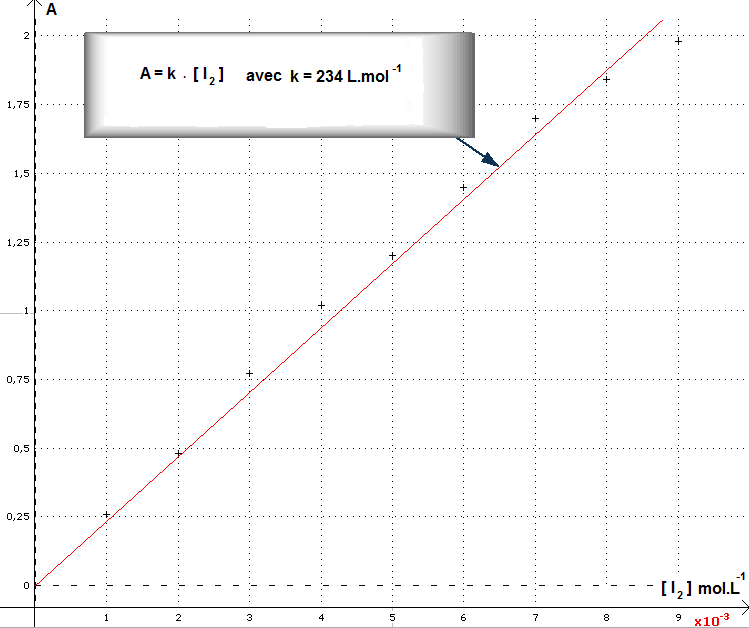 Matériel mis à disposition du candidat50 mL de solution d’acide sulfurique C1 = 2,0 mol.L–1 dans un petit flacon étiqueté50 mL d’eau oxygénée C2 =  2,0×10–2 mol.L–1 dans un petit flacon étiqueté50 mL de solution d'iodure de potassium C3 = 1,0×10–1 mol.L–1 dans un petit flacon étiquetéun bécher de 100 mL trois béchers de 50 mLdes pipettes jaugées de 1,0 mL, 10,0 mL et 25,0 mLun pipeteur et/ou poire à pipeterdes pipettes graduées de 5 mL et 10 mLdes éprouvettes graduées de 50 mL et 25 mLdes fioles jaugées de 100,0 mL et 50,0 mL avec bouchonune baguette en verredeux cuves de spectrophotométrie avec supportune pipette en plastique pour le remplissage de la cuve de spectrophotométrieun spectrophotomètreune notice simplifiée d’utilisation du spectrophotomètreune pissette d'eau distilléeune paire de lunettes de protectiondes gants de protection (à utiliser ponctuellement)un ordinateur avec logiciel tableur-grapheurune notice simplifiée du tableur-grapheurAPPEL facultatifAppeler le professeur en cas de difficultéAPPEL n°1Appeler le professeur pour lui présenter le protocole ou en cas de difficultéAPPEL facultatifAppeler le professeur en cas de difficultéPropositionPrésentation du mélangeAmpoulesContenuAdeux ampoules dont le contenu est à mélanger dans un flacon avant utilisationampoule 1 de 10 mLEau oxygénée1 mol.L–1 Adeux ampoules dont le contenu est à mélanger dans un flacon avant utilisationampoule 2 de 10 mLLugol®1 % en masse en diiode2 % en masse en iodure de potassiumeau en qsp* pour une ampoule.Bflacon de 200 mL de solution prête à l'emploiune seule ampouleEau oxygénée1 mol.L–1, 10 mL Lugol®1 % en masse en diiode2 % en masse en iodure de potassiumeau en qsp* une ampoule de 10 mLCdeux ampoules dont le contenu est à mélanger dans un flacon avant utilisationampoule 1 de 10 mLEau oxygénée1 mol.L–1 Cdeux ampoules dont le contenu est à mélanger dans un flacon avant utilisationampoule 2 de 10 mLLugol®2,5 % en masse en diiode5 % en masse en iodure de potassiumeau en qsp* pour une ampouleAPPEL n°2Appeler le professeur pour lui présenter la solution ou en cas de difficulté 